Til: Tynset kommune, Tekniske tjenester                                                Dato     (Søker)Søker på tomt:Alternativt:Dato/underskrift………………………………………………………………………………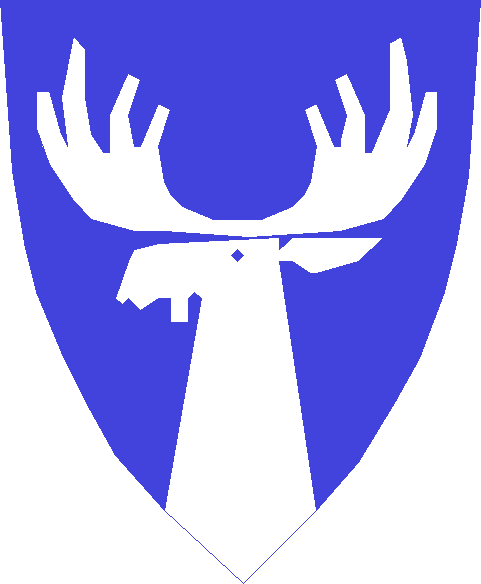 TYNSET KOMMUNE
Tekniske tjenesterTomtesøknadNavnAdressee-postTelefonAdresseGårds og bruksnr.AdresseGårds  og bruksnr.